Community Christian School2016-2017Enrollment FormDate__________	Student S.S. # _________________________Grade____________Student Name________________________________________	DOB_____________Address_________________________________________________________________City______________________________	State_____________	Zip_______________Home Telephone___________________	Student Cell Phone  ___________________Mother ___________________________	Cell Phone___________________________Father ____________________________	Cell Phone___________________________E-mail Address _____________________________________________________________________Emergency Number(s)& Names____________________________________________________________List the names of people who may pick up your child_____________________________________________________________________________________________________________________________List any needs that your student may have:  ie. Medications, I.E.P, Behavior Plans____________________________________________________________________________________________________________________________________________________________________________Previous School Attended- Name and Address and Phone #____________________________________________________________________________________________________________________________I, ______________________________, understand that Community Christian School is a Christian based learning institution.  I understand that a Bible course will be a part of my child’s curriculum, and I will uphold the guidelines for the academics of Community Christian School.  Community Christian School observes a dress code and all students are required to follow that code.  I also understand that I will be requested to donate a minimum of ten volunteer hours during the school year or pay $10 for each month that I don’t meet that obligation with a total of $100 for the school year. In addition, by signing this document I commit to my financial obligation to pay tuition on time and in full by the first day of each month.  A Credit Card must be on file to guarantee payment.  Book Rental fees are non-refundable.________________________________________ (Guardian) __________________Date________________________________________ (Guardian) __________________DateNo student will be denied admission based on race, color or ethnic origin.“Our Community, Our Children”Office Use:  Registration Paid	________Cash 	_______Check  ________Check NumberCommunity                  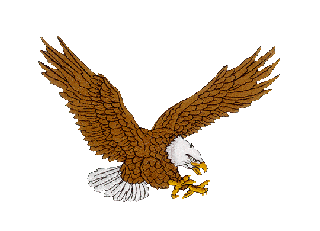     Christian                       School          www.cceaglesschool.org3672 North Western AvenueConnersville,  IN  47331765-827-9600Tuition Structure 2015-2016Registration for all grades – non-refundable	Per student								 $75	Early Registration - By May 1st					 $65Curriculum Rental Fees –non-refundable	Kindergarten								$210	1st – 3rd Grade								$195	4th – 6th Grade								$200	7th – 8th Grade								$210	9th – 12th Grade							$225	Lab Fee – Biology, Middle/High School Art				$ 30If your high school student participates in individualized instruction in a subject, additional fees may apply.Tuition Fees						Per Month		Year	1st child					$235			$2,350	2nd child					$220			$2,200	3rd child					$185			$1,850	4th child					$170			$1,700Half Day Kindergarten				$175			$1,750Tuition is based on a 10 month payment plan beginning on August 1, 2014Payment should be made in the school office by the 1st of each month.  A $25 late fee will be assessed for all late payments.Credit Card and Recurring Payment Plans are AvailableBook fees are due by June 1st in order to secure your child’s placement.A $25Fee applies for each extra-curricular and sports programsThank you for the opportunity to teach your children!Community Christian SchoolACTIVITY PERMIT 2016-2017By my signature, I give permission for my student to be transported to all activities of Community Christian School.  This also signifies the release of the school / Growing Branches for Christ Ministries from any liability.Student name: _______________________________Parent name PRINTED:_________________________Parent Signature:______________________________Date: _______________________________________RECURRING PAYMENT AUTHORIZATION FORMIf you would like the convenience of automatic recurring billing, simply complete the Credit Card information section below and sign the form.  All requested information is required.  Upon approval, we will automatically bill your credit card for the amount indicated plus the $9 service charge and your total charges will appear on your monthly credit card statement.  You may cancel this automatic billing authorization at any time by contacting us.CUSTOMER INFORMATION –(completed by school personnel)Customer _____________________________________________________________________________Email Address___________________________________________Phone (      ) ____________________PAYMENT INFORMATIONI authorize Community Christian School to automatically bill the card listed below as specified for school tuition or other costs related to school fees.Recurring amount $_________________Frequency 	Once	Twice a month	Monthly(check one)Start On ____________/_________/__________End On ___________/__________/__________	   Month		 Day	   Year			Month	      Day		YearCREDIT CARD INFORMATIONCard Type	_____MasterCard	_____Discover		_____VisaCardholder Name_________________________________________Cardholder Zip Code _____________(as shown on card)Card Number ___________________________________Security Code_________Expires ___/____/____Would you like email notification when your card has been charged _____yes	_____no____________________________________________________________   ________________________Customer Signature								DateALL PARENTS MUST HAVE CREDIT INFORMATION ON FILE AS PART OF THE ENROLLMENT PACKAGE.  CHARGES WILL NOT  BE MADE WITHOUT  PRIOR NOTIFICATION.  THIS INFORMATION WILL BE ACCESSED TO SECURE PAYMENT  FOR  ANY  PAST DUE  AMOUNTS THAT  MAY BE INCURRED AFTER THE FIVE DAY GRACE  PERIOD.Community Christian School Dress Code	Community Christian School is striving to meet the needs of parents and students in implementing a fair, yet comfortable dress code.  We recognize that children need to be able to move freely in order to learn, but neatness does not have to be sacrificed for this to happen.	As we are to be a reflection of Godly principles, the following dress code is to meet all areas of education.  Please take note that Wednesday is Chapel day and students will be required to dress appropriately for this occasion each week.Monday, Wednesday, Friday –Slacks:	  Khaki’s, cargo pants, walking shorts (no more than 3 inches above the knee)  any color is acceptable – no jeansSkirts:	  All skirts must be to the knee.  No front opening walking slits pleaseShirts:    Plain t-shirts – no screen print unless it is witness wear.  Patterns are acceptable.Tuesday and Thursday –Jean and T-shirt days (appropriate writing only)  Tennis shoes required for P.E. days.Rules:Jeans – no excessively faded or holes.  They must be worn on the hips.  Cargo / shorts – boy or girl –  to the kneeCapri pants –prints are acceptableHats – fashion beanie hats are acceptable – no  billed hats allowedNo thin/spaghetti strap tops or pajama pants or hats to be worn in classNo undergarments showingAthletic/swishy pants may be worn on P.E. days but must be a suitable fitShoes – Grades 1-5Closed toe – no flip flopsMiddle School/High SchoolFlip flops,   August -  October,  and After Spring Break Only*These rules are meant as guidelines.  Parents, please check your children as they leave for school to make sure they are appropriately attired, including weather appropriate.  Children will not be permitted to go outside for recess without gloves and hats on cold weather days.